T.C.BAFRA KAYMAKAMLIĞIFEVZİ ÇAKMAK İLKOKULUHAZIRLAYANLARYILDIZ EDİSNEVİN GÜNGÖRAYSEL BAKICICEVDET ERGEN( Samsun Maarif Hareketi Kapsamında)Bafra Kaymakamlığının 12 /11 /2018  tarihli ve 21585926 sayılı oluru ile uygulanmaktadır.2018	Giriş, Projenin Gerekçesi, Performans Kriterleri, Projenin Konusu, Amaçlar, Hedefler, Kapsam, İlkeler, Dayanak,GİRİŞ       Toplumun geleceğinde etki payı çok yüksek olan yeni nesillerin fiziksel ve ruhsal açıdan sağlıklı olması, kendi değerlerinin farkında olarak yetişmesi ve bu değerleri insanlığın yararına kullanabilmesi onlara sağlanacak olan koşullarla yakından ilgilidir. Çocuğun birey olarak çıkarını gözeten ve çocuğun çıkarını toplumun çıkarı ile bütünleştiren yaklaşım çocuğun toplumun geleceği olduğu düşüncesine içerik kazandırmaktadır. Çocukların sorumluluk sahibi, bilinçli ve nitelikli bir birey olarak yetiştirilmesi toplumun bugünü ve geleceği ile örtüşmektedir. Birey olarak her çocuğun temel hak ve özgürlüklerden, sosyal ve ekonomik haklardan yararlandırılması, geliştirilecek olan çocuk politikalarının ve uygulamalarının özünü oluşturmaktadır.        Savaşların yarattığı olumsuzlukların ortadan kaldırılması ve insanlığın barış ve huzurlu bir dünyada yaşamak isteği sonucu kurulan Milletler Cemiyeti, ilk olarak 26 Eylül 1924’de Çocuk Hakları Cenevre Bildirgesi’ni kabul etmiştir. Ancak 1939 yılında yeni bir savaş çıkması Çocuk Hakları Sözleşmesi’nin bir süre ertelenmesine neden olmuştur. 1948’de Birleşmiş Milletler Genel Kurulu tarafından kabul edilen İnsan Hakları Evrensel Sözleşmesi’nde çocukların hak ve özgürlüklerine yeterince değinilmediği için çocukların özel durumları ve özel korunma ihtiyaçları nedeniyle çocuklara özgü ayrı bir belge hazırlama çalışmaları başlatılmıştır. 20 Kasım 1959 yılında Birleşmiş Milletler Genel Kurulu, 78 ülkenin temsilcilerinin katıldığı genel oturumda Çocuk Hakları Sözleşmesi’ni oybirliğiyle kabul etmiştir. Geçen otuz yıllık süre içinde üye ülkeler açısından bağlayıcı olan yeni bir uluslararası metnin hazırlanması gerekli görülmüş ve yapılan çalışmalar sonucunda 20 Kasım 1989’da Birleşmiş Milletler Genel Kurulu Çocuk Hakları Sözleşmesini oy birliği ile kabul etmiştir. 28 Ocak 1990 tarihinde imzaya açılan Sözleşme,  aynı gün 61 ülke tarafından imzalanmıştır. 2 Eylül 1990’da 20 ülke tarafından onaylanarak uluslararası bir yasa gücüyle yürürlüğe girmiştir. 14 Şubat 1990 tarihinde Türkiye tarafından imzalanan ve Birleşmiş Milletler Genel Kurulu’nda onaylanan Sözleşme 9 Aralık 1994 tarihinde  Türkiye Büyük Millet Meclisi tarafından onaylanmıştır. Çocuk Hakları Sözleşmesi 27 Ocak 1995 tarihinde Resmi Gazete’de yayınlanarak 4058 sayılı yasa ile iç hukuk kuralına dönüşmüş ve Türkiye’de de uygulanmaya başlanmıştır (1,2).Çocukların refahı alanında, çocukların yaşatılması, korunması ve geliştirilmesi açılarından yeni yaklaşımlar ve standartlar getiren Çocuk Hakları Sözleşmesi çocukların yetiştirilmesinde toplumun, devletin ve ailenin sorumluluklarını, yeni ilke ve standartlarla açıklamaktadır. Bu ilke ve standartlarla "nitelikli insan"ın yetiştirilmesi temel hedef   olarak   belirlemiştir. Çocuk Hakları Sözleşmesi’nde çocuğun sağlığı, gelişimi, eğitimi ve katılımı temel konular olarak ele alınmaktadır.PROJENİN GEREKÇESİ         Çocuk hakları Avrupa Konseyinin ifadesiyle “çocukların insan hakları”, çocuğun fiziksel, zihinsel ve ruhsal gelişimini henüz tamamlamamış olmalarından hareketle özel korumaya gereksinim duymalarının bir sonucu olarak uluslararası kuruluşların girişimleriyle geliştirilmiş ve ulusal mevzuatlarca da tanınmış temel haklardır. Birleşmiş Milletler Çocuk Hakları Sözleşmesine göre, herkese tanınan insan haklarına ek olarak çocuklara tanınan bazı özel haklar çocuk haklarıdır (ASPB, 2013:4). Çocuk hakları ele alınırken Birleşmiş Milletler Çocuk Sözleşmesinde belirtilen 4 temel kriter gözetilerek yasa ve uygulamalar gerçekleştirilmektedir. Avrupa Konseyi Çocuk Hakları Stratejisinde de aynen gözetilen bu 4 kriter; çocuk haklarının hiçbir ayrım gözetmeksizin tüm çocuklara tanınması, çocuğun yüksek yararının ön plana alınması, çocuğun yaşama ve gelişme hakkının korunması ve çocuğun tüm düzeylerde karar alma süreçlerine dahil edilmesi ve fikirlerini ifade etmesinin teşvik edilmesi şeklinde sıralanmaktadır. Bu bilgiler ışığında çocuklarımıza kendi haklarını ve başkalarının haklarına saygı duymayı öğretmek,yaşamın içinde onlarında fikirlerini özgürce beyan etmelerini sağlamak,ailelerin çocuk hakları konusundaki farkındalıklarını artırmak projenin çıkış noktasıdır.PERFORMANS KRİTERLERİSınıf Çocuk hakları temsilci seçimiRozet dağıtımı Çocuk Hakları ile ilgili 2 film izlettirilmesiÇocuk Hakları ile ilgili 3 sunu yapılması.Çocuk Hakları ile ilgili broşür dağıtılmasıBaşkalarının hakkına saygı duyma etkinlileriPROJENİN KONUSUÖğrencilerin kendi haklarını öğrenmeleri ve başkalarının hakkına saygılı olmasıAMAÇLAR            Öğrencilerin kendi hak ve sorumluluklarını bilmelerinin sağlanması             Öğrencilerin haklarına sahip çıkabilmelerini sağlanması	   Ebeveynlerin  çocuk hakları konusundaki duyarlılıklarının artırılmasıHEDEFLERÖğrencilerin hak ve sorumluluklarını kavramalarını sağlamak.Başkalarının hakkına saygı duymayı öğrenmelerini sağlamak.KAPSAMFevzi Çakmak İlkokulu öğretmen-öğrencileri-velileriİKİNCİ BÖLÜMUygulama, Uygulama Süreci ve Aşamaları, Eylem Planı, Değerlendirme, Uygulama Takvimi, Maliyet, Yürürlük, YürütmeUYGULAMA*Proje Yürütme KuruluYıldız EDİSNevin GÜNGÖRAysel BAKICI             Cevdet ERGENProje Yürütme Kurulunun Görevleri:1.Proje taslağını hazırlar2.Projeyi okul öğretmenlerine tanıtır.3.Projenin uygulanışı ile ilgili planlamayı yapar.4.Proje ile ilgili öğretmen görüşlerini değerlendirir.5.Projenin uygulanışını takip ve koordine eder.6.Proje raporunu hazırlar.*Proje İzleme Değerlendirme KuruluMustafa SAĞLAMProje İzleme Değerlendirme Kurulunun Görevleri1.Proje ile ilgili gelen önerileri değerlendirir.2.Proje yürütme kurulunun faaliyetlerini değerlendirir.UYGULAMA SÜRECİ VE AŞAMALARIProje taslağının hazırlanmasıProje onayının alınmasıProjenin öğretmenlere tanıtılmasıProje işlem basamaklarının belirlenmesi,faaliyetlerin belirlenmesi*Sınıf içlerinde ve okulda kullanılacak materyallerin hazırlanması*Çocuk hakları Gününde öğrenciler için  rozet hazırlanması*Sınıflarda Çocuk Hakları temsilcisi  seçilmesi* Okul panosunun hazırlanması*Tüm sınıflarda çizgi film ve sunu izlettirilmesi*Yıl boyunca çalışmaların devam etmesiFaaliyetlerin gerçekleştirilmesiProje raporunun yazılması.EYLEM PLANI DEĞERLENDİRMEBu projenin uygulanmasından sonra ortaya çıkan sonuçlar raporlaştırılarak duyurulur. Rapor doğrultusunda projenin değerlendirilmesi Okul Müdürlüğünce yapılır”UYGULAMA TAKVİMİ MALİYETProje maliyeti yaklaşık olarak  300 TL dirYÜRÜRLÜKBu Proje yönergesi 8 maddeden ibaret olup 2018-2019 yılında uygulanacak “HAKLARIMLA VARIM” projesi için hazırlanmış olup BAFRA Kaymakamlığının onayladığı tarihte yürürlüğe girer.YÜRÜTME	Bu yönergenin hükümleri “Proje Yürütme Kurulu” tarafından yürütür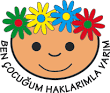 HAKLARIMLA VARIMProje AdıHAKLARIMLA VARIMProje KonusuÖğrencilerin kendi haklarını öğrenmeleri ve başkalarının hakkına saygılı olmasıProjenin Amacı Öğrencilerin kendi hak ve sorumluluklarını bilmelerinin sağlanması Öğrencilerin haklarına sahip çıkabilmesi    Ebeveynlerin  çocuk hakları konusundaki duyarlılıklarının artırılmasıProjeyi Düzenleyen KurumBafra Fevzi Çakmak İlkokulu MüdürlüğüProjeyi Düzenleyen Kurum Yetkilisi:Mustafa SAĞLAM/Okul MüdürüProje Kaynak BirimiFevzi Çakmak Okul Aile Birliği-VelilerProje Destek BirimiKültür Edebiyat Kulübü öğrencileriFevzi Çakmak Orta OkuluProje Uygulama BirimiFevzi Çakmak İlkokulu MüdürlüğüKapsamFevzi Çakmak Okulu öğrencileriProje Danışmanı TelWeb/MailYıldız EDİS5065345055bafrafevzicakmak@gmail.comİrtibat kişisiTelWeb/MailYıldız EDİS5065345055bafrafevzicakmak@gmail.comProje Yürütme KuruluYıldız EDİSNevin GÜNGÖRAysel BAKICICevdet ERGENProje Uygulama TarihiKasım 2018 - Haziran 2019FAALİYETİN ADIEkimKasımAralıkOcak/ŞubatMartNisanMayısProje taslağının hazırlanarak onayın alınmasıXProjenin öğretmenlere tanıtılmasıXProjenin öğrencilere duyurulmasıXÇocuk Hakları Günü EtkinlikleriXxxxxxOkul panosunun hazırlanıp güncel tutulmasıXXXXXProje raporunun hazırlanmasıXS. NOYAPILACAK FAALİYETLERTARİHLERİ1Projenin hazırlanarak onaya sunulması22-31 Ekim 20182Projenin öğretmenler tanıtılması22-31 Ekim 20183Projenin öğrencilere tanıtılması1-15 Kasım 20184Çocuk Hakları Günü kutlamaları20 Kasım 20185Projenin uygulanmasıKasım2018 Mayıs 20196Proje raporunun  hazırlanması1-10 Haziran 2019